Rímskokatolícky farský úrad  985 02 Breznička, 216https://farnostbreznicka.sk/  tel. 047 /4486743 email: breznicka@fara.sk PORIADOK BOHOSLUŽIEB
V týždni  4.  4. do  11. 4. 2021Za upratovanie kostolov  Pán Boh zaplať Vo Veľkej Vsi  Zvarová, Malčeková  na budúce prosím Purdeková Zuzana Segečová Alena. Taktiež asistencii a spevákom. Milodary: rod. Filipjaková   50 €,  rod. Mariana Jackuliaka ml. 50 €,   RB Kalinovo 100€,  PBZ!   Za kvety ku Božiemu hrobu 200 + 100€ + 80 Keďže sú bohoslužby v kostoloch pozastavené, sv. omše odslúžim súkromne na Vaše úmysly.  Požehnané, milostiplné a radostné veľkonočné sviatky vám všetkým praje a vyprosuje  Váš duchovný otec 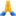 Deň    Časmiesto Liturgické slávenie          ÚmyselNedeľa4. 4. 20218,00K Veľkonočná nedeľa Pánovho zmŕtvychvstania (slávnosť)Sv.omša + Ján, Veronika, Ondrej, Jozef PodhoraNedeľa4. 4. 20219,15VVVeľkonočná nedeľa Pánovho zmŕtvychvstania (slávnosť)Sv. omša Pat Denn and committeeNedeľa4. 4. 202110,30 B   Veľkonočná nedeľa Pánovho zmŕtvychvstania (slávnosť)Sv. omša za farníkovPondelok5. 4. 20218,00K Veľkonočný PondelokSv.omša Phils intentionsPondelok5. 4. 20219,15VVVeľkonočný Pondelok Sv.omša Holy SoulsPondelok5. 4. 202110,30 B   Veľkonočný PondelokSv. omša + Gabriel (100), Anna, Terézia, Anton Pajdušák Utorok6. 4. 2021Veľkonočný UtorokUtorok6. 4. 2021Veľkonočný UtorokUtorok6. 4. 202114,00 K    Veľkonočný UtorokSv. omša + Ján Ľupták pohreb v kaplnke       Streda7. 4. 2021Veľkonočná StredaStreda7. 4. 2021Veľkonočná StredaStreda7. 4. 20218,00 B  Veľkonočná StredaSv. omša Anna, 2 sisters and parentsŠtvrtok8. 4. 2021Veľkonočný ŠtvrtokŠtvrtok8. 4. 2021Veľkonočný ŠtvrtokŠtvrtok8. 4. 202117,30 K    Veľkonočný ŠtvrtokSv. omša + Ján, Mária Hodulák       Piatok9. 4. 2021Veľkonočný PiatokPiatok9. 4. 2021Veľkonočný PiatokPiatok9. 4. 202117,30 B    Veľkonočný PiatokSv. omša + Anna, Anna, Mária Sirotiak Sobota10. 4. 2021Veľkonočná SobotaSobota10. 4. 2021Veľkonočná SobotaSobota10. 4. 202117,30 K    Veľkonočná SobotaSv. omša  + Štefan Gabľas 1. Výr.           Nedeľa11. 4. 20218,00K   2. Veľkonočná NedeľaSv.omša  + Ján, Anna, Pavol Šuľaj               Nedeľa11. 4. 20219,15VV  2. Veľkonočná NedeľaSv. omša + Július Valach, Eva, Jozef Líška Nedeľa11. 4. 202110,30 B     2. Veľkonočná NedeľaSv. omša za farníkov